Date: Dec 21, 2017In your journal record the following:ART FOUNDATIONS ENTRY #39 ART THINK:  What is the best gift you ever gave someone?Announcements/Reminders:    Turn in your Creative Creature TODAY if you didn’t last time (you don’t need a late pass – Merry Christmas)!  We will begin our cartoon character next time!Today’s Objective:  Student presentations?Snow flake making contestWork in your sketch book.Homework: Get caught up in your sketch book!  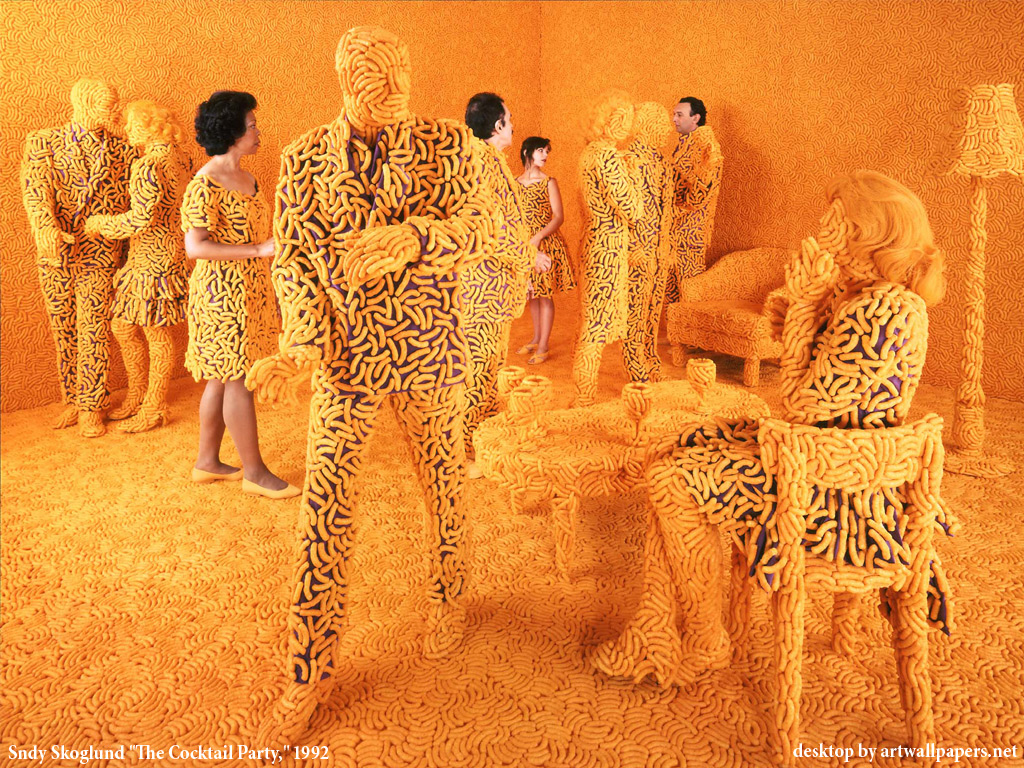 